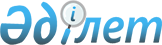 Об установлении квоты рабочих мест для лиц, состоящих на учете службы пробации Бурабайского района, а также лиц, освобожденных из мест лишения свободы и для несовершеннолетних выпускников интернатных организаций в Бурабайском районе
					
			Утративший силу
			
			
		
					Постановление акимата Бурабайского района Акмолинской области от 22 июля 2015 года № а-7/357. Зарегистрировано Департаментом юстиции Акмолинской области 10 августа 2015 года № 4933. Утратило силу постановлением акимата Бурабайского района Акмолинской области от 22 апреля 2016 года № а-4/159      Сноска. Утратило силу постановлением акимата Бурабайского района Акмолинской области от 22.04.2016 № а-4/159 (вводится в действие со дня подписания).

      Примечание РЦПИ.

      В тексте документа сохранена пунктуация и орфография оригинала.

      В соответствии с  Законом Республики Казахстан от 23 января 2001 года "О местном государственном управлении и самоуправлении в Республике Казахстан",  подпунктами 5-5),  5-6) статьи 7 Закона Республики Казахстан от 23 января 2001 года "О занятости населения", акимат Бурабайского района ПОСТАНОВЛЯЕТ:

      1. Установить квоту рабочих мест для лиц, состоящих на учете службы пробации Бурабайского района, а также лиц, освобожденных из мест лишения свободы в размере одного процента от общей численности рабочих мест.

      2. Установить квоту рабочих мест для несовершеннолетних выпускников интернатных организаций в размере одного процента от общей численности рабочих мест.

      3. Контроль за исполнением настоящего постановления возложить на заместителя акима района Нурпанову М.Б.

      4. Настоящее постановление вступает в силу со дня государственной регистрации в Департаменте юстиции Акмолинской области и вводится в действие со дня официального опубликования.


					© 2012. РГП на ПХВ «Институт законодательства и правовой информации Республики Казахстан» Министерства юстиции Республики Казахстан
				
      Аким Бурабайского района

Т.Ташмагамбетов
